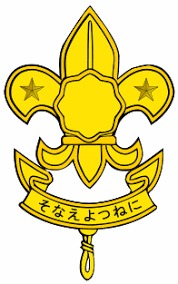 第２５８回　ボーイスカウト講習会　開催要項１、目　的　　　 ボーイスカウト講習会は、１８歳以上の者を対象として開設し、体験を通して、参加者がスカウト運動の概要とスカウト教育の原理、および基本的な方法について知ることを目的とします。２、主　催　　　 日本ボーイスカウト岡山連盟　　３、日　時　　　 令和６年 ６月９日（日）　　　　　　　　　　　　受付：午前９時３０分～　　　　終了予定：午後４時45分４、課　程　     ビーバー､カブ､ボーイ､ベンチャー､ローバー隊指導者としての導入訓練、　　　　　　　　 団委員等の成人指導者訓練の入門コースです。５、会　場　　   岡山市立西大寺公民館 　〒704-8115 岡山県岡山市東区向州１−１　　☎：（０８６）９４２－６２５２６、参加資格　　 満１８歳以上で、男女は問いません。７、参加費　　   １,０００円（昼食代、写真代、資料、指導者手帳代等を含む）８、開設責任者　 日本ボーイスカウト岡山連盟　指導者養成委員長　木村　扶美９、主任講師　　 ボーイスカウト日本連盟　副リーダートレーナー　二宮　雄一10、講　師　　　日本ボーイスカウト岡山連盟トレーナー11、携行品　　　筆記用具　　雨具（カッパ）　コップ　　飲料（お茶など）12、服　装　　　運動の出来る服装と、履きなれた運動靴（ミニハイキングの実習があります）　　　　　　　　（制服をお持ちの方も私服で参加してください）マスク着用は任意とします。13、その他　    ①ボーイスカウト講習会修了者はボーイスカウトの指導者として登録できます。　　　　　　　　　　　　　　　　   ②原則として遅刻、早退者には、修了証が与えられません。　　　　　　　   ③申し込み後にキャンセルする場合は、開催日８日前までにお願いします。それ以降にキャンセルされた場合は、４日前までは５００円を、３日前から当日までは１.０００円を実費経費として請求させていただきますので、あらかじめご了承ください。　　　　　　　   ④指導者訓練修了胸章（講習会）は有料（３０８円）で当日販売しますので、購入希望の方は参加申込書に〇印をいれてください。14、申込み　　　申込み期限　令和６年５月２５日（土）厳守　　　　　　　　　 県連盟ホームページから申込書をダウンロードし、メールでお申込みください。　　　　　　　　 申込み先：日本ボーイスカウト岡山連盟事務局　　　　　　　　　　　ｅ－ＭＡＩＬ　office@okayama.scout.jp第２５８回　ボーイスカウト講習会受講申込書　　　　　　　　　　　　　　　　　　　　　令和６年　　　月　　　日　　　　　　　　　　　　　　　　　　　　　　団　名＊講習会奉仕が可能なローバースカウトは下欄へ記入をお願いします会場周辺図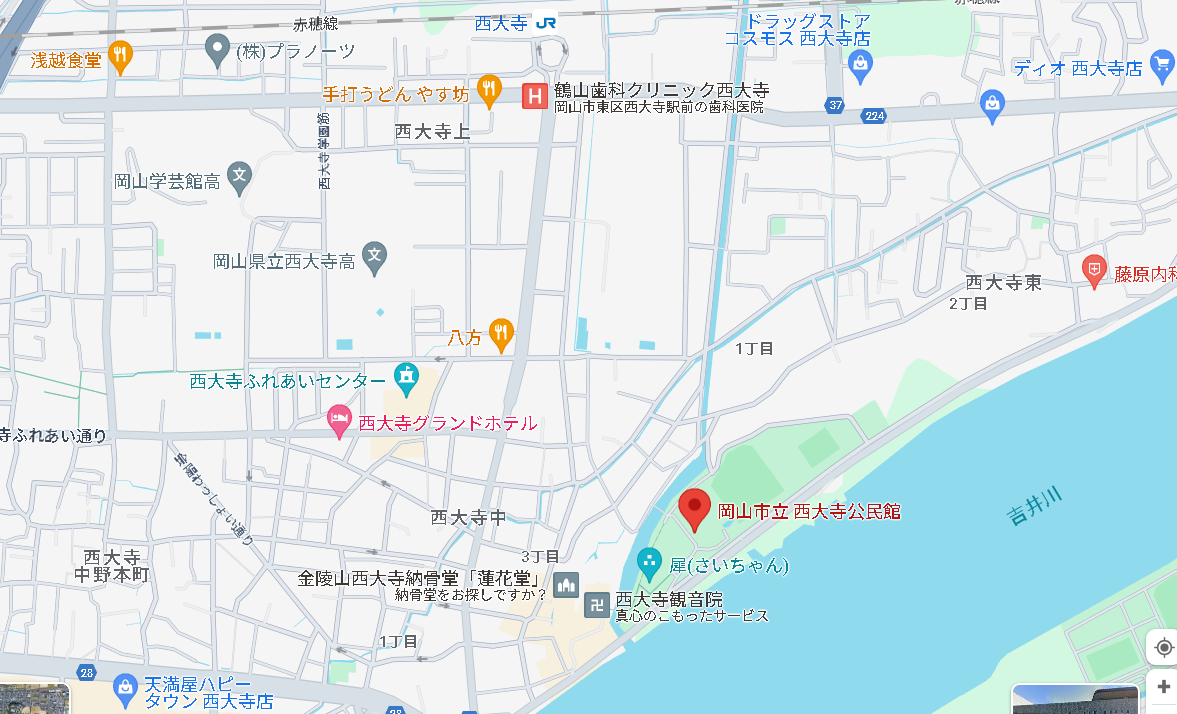 年齢性別〒　　　　住　　　　所電話番号加盟員登録の有無登録のある方は役務修了胸章男女男女男女男女男女